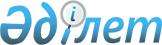 О мерах по обеспечению деятельности Национального ядерного центра Республики Казахстан
					
			Утративший силу
			
			
		
					Постановление Кабинета Министров Республики Казахстан от 21 января 1993 года N 55. Утратило силу - постановлением Правительства РК от 15 июня 1999 г. N 759 ~P990759



          Во исполнение Указа Президента Республики Казахстан от
15 мая 1992г. N 779  
 U920779_ 
  "О национальном ядерном центре и
Агентстве по атомной энергии Республики Казахстан" Кабинет Министров
Республики Казахстан ПОСТАНОВЛЯЕТ:




          1. Установить, что Национальный ядерный центр Республики
Казахстан (далее - Ядерный центр) является комплексным
научно-техническим объединением, подведомственным Министерству науки
- Академии наук Республики Казахстан.




          Ядерный центр осуществляет свою деятельность на основании
законодательства Республики Казахстан и в соответствии с Положением
о Центре, утверждаемым Министром науки - президентом Академии наук
Республики Казахстан. Ядерный центр имеет самостоятельный баланс и
расчетный счет, печать с изображением Государственного герба
Республики Казахстан и со своим наименованием на казахском и русском
языках.




          Руководство Ядерным центром осуществляет Генеральная дирекция
во главе с Генеральным директором Центра, назначаемым Министром
науки - президентом Академии наук Республики Казахстан.




          Определить местонахождение Генеральной дирекции Ядерного
центра в г. Курчатове Семипалатинской области.
<*>



          Сноска. Пункт 1 - с изменениями, внесенными постановлением
Правительства РК от 28 декабря 1996 г. N 1668.




          2. Возложить на Ядерный центр:




          функции головной организации в области атомной науки и
техники Республики Казахстан;




          проведение работ по радиационной безопасности и экологии;




          изучение и ликвидацию последствий ядерных взрывов и 
радиационного загрязнения окружающей среды в результате
производственной деятельности на территории республики;




          исследование проблем и разработку технологий утилизации,
хранения и захоронения радиоактивных отходов;




          повышение надежности ядерных энергетических установок и
исследование проблем безопасности атомной энергетики;




          разработку и практическую реализацию ядерно-физических методов 
и ядерных технологий в интересах науки и народного хозяйства
Республики Казахстан;




          осуществление контроля за проведением испытаний ядерного




оружия и несанкционированных ядерных взрывов на полигонах
других стран;
     проведение фундаментальных и прикладных исследований в области 
ядерной физики и атомной энергетики;
     подготовку и повышение квалификации кадров в области
атомной науки и промышленности;
     осуществление работ по повышению уровня знаний населения 
республики в области использования атомной энергии в мирных целях;
     информационно-издательскую деятельность;
     международное и межреспубликанское сотрудничество в области
использования атомной энергии.
     3. Включить в состав Ядерного центра:
     Объединенную экспедицию НПО "Луч" Министерства науки и
новых технологий Республики Казахстан;
     Институт ядерной физики Академии наук Республики Казахстан;
     предприятие "Байкал" Министерства промышленности Республики
Казахстан;
     геофизическую обсерваторию "Боровое";
     геофизическую партию N 35 Министерства геологии и охраны недр
Республики Казахстан.





          Рекомендовать Государственному комитету Республики Казахстан
по государственному имуществу делегировать Ядерному центру права
владения, пользования и управления имуществом организаций,
учреждений, переданных в состав Центра.




          4. Установить, что Ядерный центр осуществляет научное
руководство подразделениями реактора БН-350 Мангышлакского
энергокомбината и другими научно-исследовательскими подразделениями
ядерного направления в Республике Казахстан в рамках выполнения 
государственной программы по атомной энергетике, независимо
от их ведомственной подчиненности.




          5. Считать целесообразным создать на базе войсковой части
N 52605 Научно-исследовательский комплекс оборонных программ
с включением его в состав Ядерного центра.




          Министерству обороны, Министерству науки и новых технологий 
Республики Казахстан совместно с заинтересованными организациями
решить вопрос о статусе войсковой части N 52605 на основе заключения
соответствующего соглашения между Республикой Казахстан и Российской
Федерацией.




          6. Установить, что финансирование Ядерного центра производится
из государственного бюджета, инвестиций зарубежных партнеров,
международных фондов и собственных средств, полученных за
реализацию разработок центра.




          Министерству науки и новых технологий обеспечить начиная с 1993
года целевое финансирование Ядерного центра за счет средств,
предусматриваемых бюджетом на финансирование науки в размерах,
необходимых для выполнения государственной целевой научно-технической
программы по атомной энергетике.




          7. Поручить Государственному комитету Республики Казахстан по
антимонопольной политике совместно с Министерством науки и новых
технологий, Министерством геологии и охраны недр, Министерством
энергетики и топливных ресурсов, Министерством экономики Республики
Казахстан, главами Карагандинской, Павлодарской и Семипалатинской 
областных  администраций в двухмесячный срок разработать и 
представить на рассмотрение Кабинета Министров Республики Казахстан
предложения о передаче в установленном порядке Ядерному центру
разработки месторождений полезных ископаемых, расположенных на
территории бывшего Семипалатинского ядерного полигона, и создании
акционерной компании для осуществления крупномасштабной
промышленно-финансовой деятельности, направленной на развитие
атомной энергетики и социально-экономической реабилитации региона.




          8. Установить, что сотрудникам Ядерного центра, проработавшим
в г. Курчатове более 10 лет, а также военнослужащим, уволенным
в запас, и желающим выехать на постоянное место жительства в другие 
города и населенные пункты Республики Казахстан, участки для 
индивидуального строительства предоставляются главами местных  
администраций в  первоочередном порядке.




          Рекомендовать Национальному государственному банку Республики
Казахстан начиная c 1993 года выделение льготного кредита для
индивидуального строительства или приобретения жилья в сумме
100 млн.рублей.




          9. Рекомендовать Комитету национальной безопасности
Республики Казахстан совместно с Министерством обороны,
Министерством внутренних дел Республики Казахстан, Генеральной
дирекцией Ядерного  центра, главой Семипалатинской областной
администрации разработать и внести в месячный срок в Кабинет
Министров Республики Казахстан предложения о снятии режимности
жилой зоны г. Курчатова и обеспечении государственных и
коммерческих секретов промышленных зон.




          10. В целях укомплектования Ядерного центра
высококвалифицированными специалистами различного профиля 
Министерству образования, Министерству науки и новых технологий, 
Министерству финансов, Министерству экономики Республики Казахстан,
Ядерному центру совместно с Академией наук Республики Казахстан
в двухмесячный срок рассмотреть и внести предложение в Кабинет
Министров Республики Казахстан об организации в составе Ядерного
центра Казахского инженерно-физического института.




          11. Ядерному центру совместно с Агентством по атомной
энергии, Министерством науки и новых технологий, Министерством
обороны, Министерством экологии и биоресурсов, Академией наук
Республики Казахстан, другими заинтересованными министерствами
и ведомствами республики в двухмесячный срок разработать и
представить в Кабинет Министров Республики Казахстан:




          проект положения о Ядерном центре Республики Казахстан;




          предложения по организации технополисов, в том числе со
статусом свободных экономических зон на базе г. Курчатова 
и пос. Алатау Фрунзенского района г. Алма-Аты.




          12. Ядерному центру совместно с Министерством обороны
Республики Казахстан и Государственным комитетом Республики
Казахстан по земельным отношениям и землеустройству по
согласованию с главами Семипалатинской, Павлодарской и 
Карагандинской областных администраций в двухмесячный срок 
разработать и внести на рассмотрение в Верховный Совет
Республики Казахстан предложения по определению на территории
бывшего Семипалатинского полигона границ г. Курчатова и
прилегающих к нему территорий, связанных с деятельностью
Ядерного центра, в соответствии с проектом межхозяйственного 
землеустройства, включив в черту города земли с жилой и
техническими зонами, межобъектовых коммуникаций связи и систем
жизнеобеспечения, охранных и санитарных зон, а также о статусе
г. Курчатова.




          13. Министерству здравоохранения Республики Казахстан совместно
с Министерством обороны, Министерством науки и новых технологий,
Министерством экономики, Министерством финансов Республики Казахстан,
Ядерным центром, главой Семипалатинской областной администрации
в двухмесячный срок рассмотреть и внести в Кабинет Министров 
Республики Казахстан предложение об образовании Регионального 
лечебно-диагностического центра на базе Медико-санитарной части N 167
Министерства здравоохранения Республики Казахстан и военного 
госпиталя войсковой части N 52605 в составе Ядерного центра.




          14. Установить Ядерному центру лимит служебных легковых
автомобилей в количестве 2 единиц.




          15. Министерству связи Республики Казахстан по прямым договорам
обеспечить Ядерный центр необходимой телефонной, телеграфной и
телексной связью.




          16. Республиканскому валютному комитету предусматривать
необходимые валютные средства для осуществления международного
сотрудничества по вопросам, относящимся к компетенции Ядерного
центра.
<*>



          Сноска. Пункты 6,9,11,12 - утратили силу; соответственно
пункты 7,8,10,13,14,15,16,17,18,19,20 считать пунктами
6,7,8,9,10,11,12,13,14,15,16 согласно постановлению Правительства РК
от 28 декабря 1996 г. N 1668  
 P961668_ 
  .








                      Премьер-министр




                  Республики Казахстан








					© 2012. РГП на ПХВ «Институт законодательства и правовой информации Республики Казахстан» Министерства юстиции Республики Казахстан
				